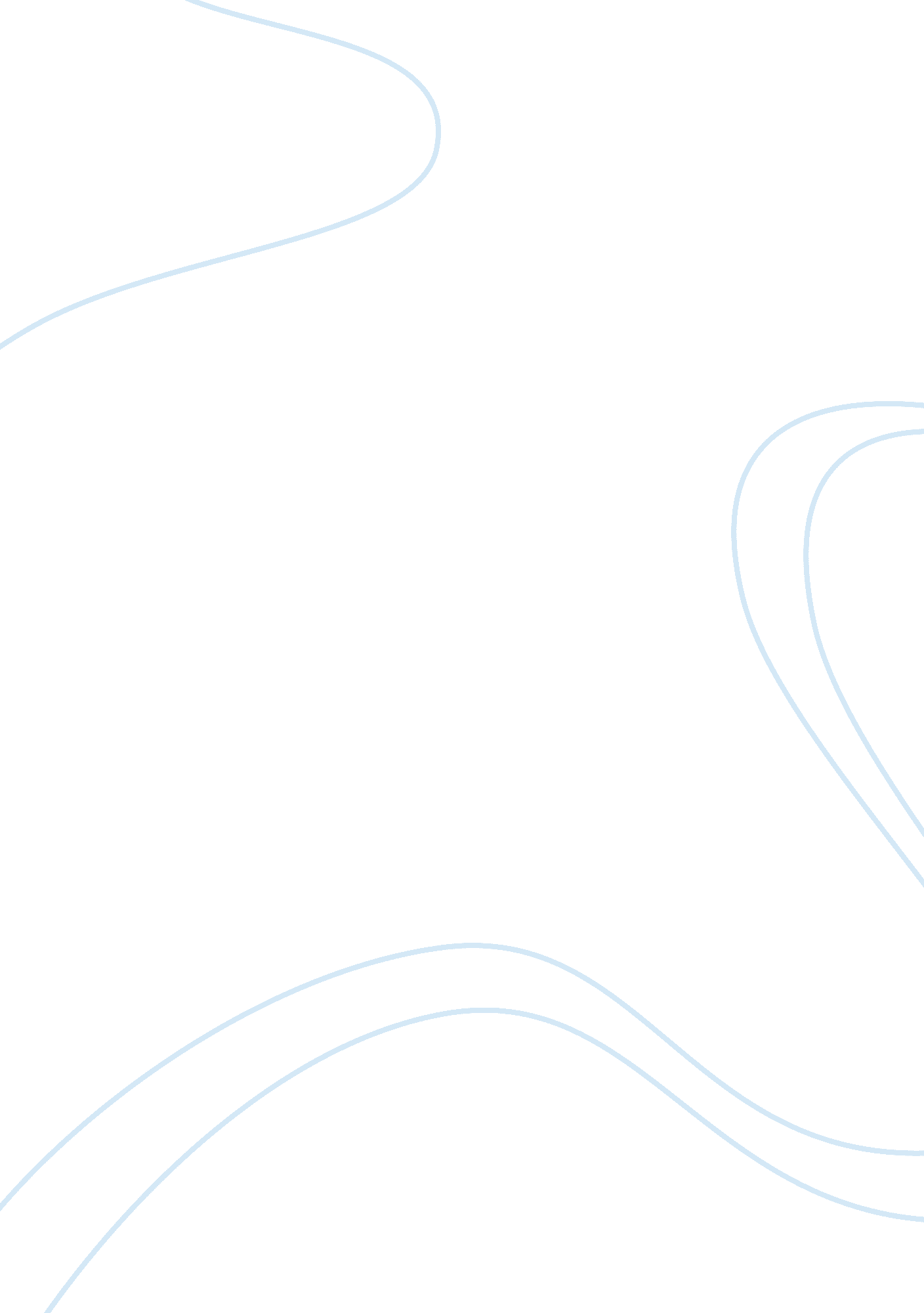 Free the kite runner by: khaled hosseini literature review sampleFamily, Father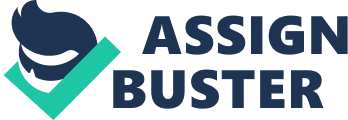 Khalid Husseini an Afghan national has written a story named “ The Kite Runner”. The writer himself belongs to the area from where the story erupts. In this story, the writer has very beautifully portrayed the various images of life. Thesis statement: The three stages in the life of a young boy have shown how bravely he faced all the hard situations in his life. Rising from a small area, and going up and then coming back to his roots, is the main theme of this story. The ethnic problems engulfed the happiness of a whole country. Literature review: This story is very deeply written by the writer. The writer has written what he has observed in the society. A small boy named” Amir” whose mother died, and he lived with his father. The father –son relation interpreted in a very nice manner. At the same time there are servants in Amir home; they are also a son and father. The servant boy named” Hassan” is of the same age as is Amir. So the relation between these two boys is also explained beautifully. Amir was happy with his servant Hassan. The writer has showed a time in Afghanistan when there was peace. People were living happily. Amir with his father and his friend Hassan, who was his servant’s son, was living happily in the capital city Kabul. The important part of brutality is defined in the form of minority problems. The servants were from the minority group, and so they were threatened by people outside Amir’s home. The writer has told us about Amir and his father, who formed a bridge in a relationship. As Amir was a child, he wanted the full attention of his father. For this purpose, he always wanted to do something new and unique to get father’s attention. 
The writer has also explained the bad effects of war which started in Afghanistan. During these years, many people left Afghanistan, among them were Amir and his father too. But his servants stayed there. The writer has showed the reasons of war which has led the country to destruction. According to writer’s point of view ethnic problems, were the main reason for civil war in the country. The minorities were very hated by the majority of Afghanis. In this story, the servant’s son also is tortured physically and mentally by one of the majority group. It is a divide between minority and majority that led to hatred among people. The whole story is showing us how the problems in Amir’s life came, and how he survived during these hard days. The writer showing sorrow sides of the Afghan war. After the afghan war the Taliban brutally is also shown. The irony of Afghanistan can be noticed from the writer’s point of view. First the civil war and after civil war, the formation of Taliban government made completely different Afghanistan. At the same time the people who left Afghanistan, they spent their lives in hardships. Those even staying back in country also suffered. The migration of people from the country is discussed in a tactful manner. The writer has shown that those who left the country also did not spend good lives abroad and those who stayed in the country gave sacrifices in the form of lives. 
In the end, the writer winds up things by saying how Amir came back to Afghanistan to save a little life, Hassan‘ s son. Taliban killed Hassan and his wife. Amir wanted to adopt his servant’s son, and left him in an orphan house. In the end, Amir comes back for him. Amir comes for saving a life for the sake of humanity as well as his attachment with his servants. At the same time, Amir had no children after many years of marriage. 
So the end of the story comes with the point, that life is like a kite and one runs till his death. Amir succeeded in saving his life by running away from the country but ultimately came back, and Hassan and his family could not migrate due to one reason or other suffered in the country, sacrificed the lives of dear ones also. One tries to do his best to live happy life, but the life is not the same series of events. The ups and downs of life are a sign of moving life. 
References: 